MISSION:  CLOUD STORAGE & FILE SHARING		mission n.1; STEM 6,7,8I.  Situation: Enemy:  There is currently no way for your team to communicate your work and progress to me.  Your enemy is this lack of digital communication access.Friendly Forces: N/AAttachments/Detachment:  Your team of 2-3 members will work closely together.  You may communicate directly with other teams for assistance or to assist.Terrain considerations:  Google Drive requires parent account linkage for all people under age 13.II.  Mission: Your team must create a folder in Google Drive that contains several elements and share it with me.  To be successful, the following conditions must be met: The folder must be named in the format “[section] [team number]” (e.g. 805 1)The folder must contain 2 sub-folders:A folder named “Work Products”A folder named “Badges”You must create and save a document titled “XXXX Member List” (where XXXX is your section and team #) to the “Work Products” folder using Google Docs.  This document must include the following information:Section numberTeam numberA list of members and call signs (see section “B” for more information.)  For all team members that have access to Google accounts, please write Google + after their name.  For those that do not, please write Google -.It is HIGHLY RECOMMENDED that you obtain a Google account if you do not have one.Share the top-level folder, containing the sub-folders with your mission commander:  Nijato@gmail.com.If other members of your team have Google accounts, share the folder with them as well. Call signs:  In future missions, your team may be split into individuals.  To facilitate this, each team member will be assigned a call sign (i.e. “code name”).  Raven-[team #]:  The team member whose Google account contains your team folder.Oriole-[team #]:  The second team member.Blast-[team #]:  Only for teams of 3.III.  Command and SignalDuring execution of the mission, you may verbally signal other teams or your commander for assistance.Upon successful completion of the mission, the following badge will be conferred to your team: 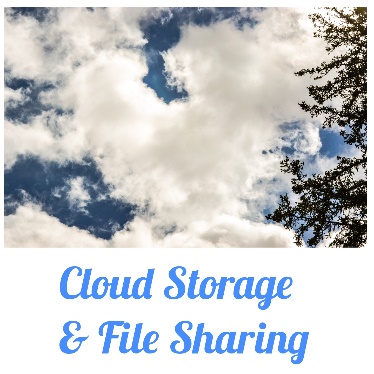 